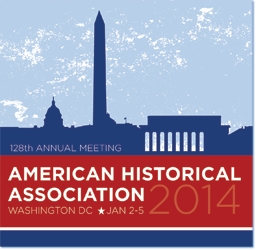 Explorer’s DiaryThe American Historical Association wants people to know more about the life of explorers. They have asked me to send you out on a missionYou will be transported into the body of a European Explorer. Before you go, you must read primary and secondary sources on your explorer and the time period so your new body does not reject you (we have had problems with this in the past where people are put into some sort of limbo and then deposited in Alabama). Once you believe you have a feel for this person, transport yourself into the explorers mind and write a diary with at least five entries. The entries do not have to be five days in a row but could also be a selection of some of the most important days on the voyage(s).As you are writing, remember to include the five senses (ie. what you see, hear, feel, taste, and smell). Include important facts. Remember you are this person, so write like they would write).There has been a revolt in the ranks of the American Historical Association, many of its members are upset that it spent so much money sending you into the bodies of the European explorers and did not give equal time to Natives of those societies (who get very touchy when people say they were discovered because they say “we knew where we were”).Please transport yourself into a native person in the area your explorer went and complete a diary entry from their point of view. As you are writing, remember to include the five senses (ie. what you see, hear, feel, taste, and smell). Include important facts. Remember you are this person, so write like they would write.